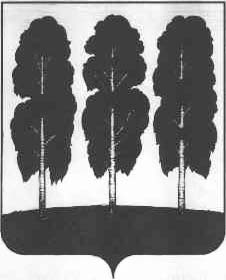 АДМИНИСТРАЦИЯ БЕРЕЗОВСКОГО РАЙОНАХАНТЫ-МАНСИЙСКОГО АВТОНОМНОГО ОКРУГА - ЮГРЫРАСПОРЯЖЕНИЕот  27.02.2024                                                     	№ 109-рпгт. БерезовоО внесении изменения в распоряжение администрации Березовского района от 26.12.2020 № 969-р «О создании контрактной службы администрации Березовского района и признании утратившими силу некоторых муниципальных правовых актов администрации Березовского района»	В связи с организационно-кадровыми изменениями в администрации Березовского района:1.Внести в приложение 2 к распоряжению администрации Березовского    района   от  26.12.2020 № 969-р «О создании контрактной службы администрации Березовского района и признании утратившими силу некоторых муниципальных правовых актов администрации Березовского района» следующее изменение:1.1.Вывести из состава работников контрактной службы заказчика администрации Березовского района Лапину Наталью Васильевну  – заведующего сектором по природопользованию, сельскому хозяйству и экологии отдела по вопросам малочисленных народов Севера, природопользованию, сельскому хозяйству и экологии.2.Отделу информатизации, защиты информации и связи отозвать электронную подпись работнику контрактной службы.3. Разместить настоящее распоряжение на официальном веб-сайте органов местного самоуправления Березовского района.4. Настоящее распоряжение вступает в силу после его подписания.И.о. главы района                                                                                         И.В. Чечеткина